HERØY ROTARY      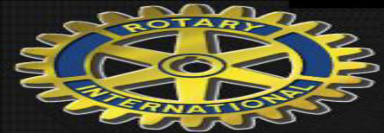 26.02.24 Rotarymøte på Sanitetshuset. 20 medlemar og 2 gjestar møtte. Opningssong» Å, eg veit meg eit land». Vi hadde besøk av Janne Smoge Sævik, med foredrag om » Kommunikasjon i Demensomsorga». Janne er Fagkoordinator i Demens og psyk.teamet i Herøy. Ho er sjukepleiar og tok til i demensomsorga i 1995, i  2007 flytta til avd. Blå. Ho opna med eit dikt» Eg vil de skal snakke med meg og ikkje vere redd om eg fomlar med ordene» (Sigbjørn) Eit lærerikt og svært interessant foredrag om sjukdomen demens sine ulike typar, symptom og ikkje minst om korleis kommunisere, verbal og nonverbal kommunikasjon. Ulike typar: Alzheimer språkvanskar - Vaskulær demens  bløding i hjernen– Frontallapdemens kritikklaus åtferd– Demens med  Lewy-legemer hallusinasjonar– Parkinson og demens.100 000 personar har demens i Norge. Janne seier bildealbum er viktig, der ein ser på nye og gamle bilde, det vekker minner, musikk er viktig. Ein skal ikkje spørje ein person med demens  om du kjenner meg, men helse og sei namnet sitt. Janne opplyser at det vert jobba med næringslivet i Herøy, kommune skal vere ei demensvennleg kommune. Ho avslutta med med eit dikt »Kva ser du søster» og med songen» Vise til far». Tusen takk til Janne for eit svært interessant foredrag og flott presentasjon.Ref. Lilly-Åse Skogen 